ANEXO IFORMULÁRIO DE RECURSOANEXO IIFORMULÁRIO DE CORREÇÃO DE DADOSComplete nos espaços abaixo apenas os campos a serem corrigidos.Anexe ao formulário cópia do documento de identidade ou documento comprobatório;A correção de dados deve ser solicitada à Comissão responsável pelo edital, mediante envio do formulário devidamente preenchido, assinado, digitalizado, junto com o documento comprobatório, através do endereço eletrônico processoseletivo.cfs@ifmt.edu.br.Nome: Data de Nascimento:Carteira de Identidade RG nº:CPF nº:Outras alterações:_________________, _____ de _____________ de _____.____________________________________________Assinatura do candidato ou responsável legalANEXO IIIFORMULÁRIO DE SOLICITAÇÃO DE USO DE NOME SOCIALEm conformidade com o Decreto 8.727/2016 e a Resolução CONSUP/IFMT 96/2017, é facultada ao candidato travesti ou transexual (pessoa que se identifica e quer ser reconhecida socialmente em consonância com sua identidade de gênero) a utilização do nome social.Dessa forma, no ato da inscrição, o candidato deve preencher o formulário, indicando a sua escolha pelo uso do nome social e encaminhar os seguintes documentos:a) fotografia atual, nítida, individual, colorida, com fundo branco, sem o uso de óculos escuros e artigos de chapelaria (boné, chapéu, viseira, gorro ou similares);b) cópia digitalizada, frente e verso, de um dos documentos de identificação oficial com foto, válido.c) cópia assinada e digitalizada deste formulário de solicitação de atendimento pelo nome social.Os documentos devem ser enviados através de e-mail para o endereço processoseletivo.cfs@ifmt.edu.br, conforme data e horário especificados no edital. O assunto da mensagem deve ser: “Solicitação de uso de nome social”. Ressaltamos que não serão aceitos documentos apresentados fora do prazo ou incompletos.Caso o candidato seja menor de dezoito anos, o formulário precisa conter a assinatura dos pais ou do responsável legal e uma cópia do documento de identidade deste.Declaro que estou inscrito no processo seletivo regido pelo edital acima especificado e venho por meio deste solicitar inclusão do meu nome social para minha identificação pessoal durante o referido processo seletivo, nos termos do Decreto 8.727/2016 e da Resolução CONSUP/IFMT nº 96/2017._________________, _____ de _____________ de _____.____________________________Assinatura do candidatoANEXO IVDECLARAÇÃO DE RESIDÊNCIA_________________, _____ de _____________ de _____.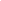 Assinatura do declarante ou responsável legalANEXO VLISTA DE VERIFICAÇÃO DE DOCUMENTOS PARA A MATRÍCULAApresentar na Secretaria de Registro Escolar do Campus, conforme cronograma, todos os documentos originais e cópias legíveis ou cópias autenticadas em cartório e/ou em formato digital.DOCUMENTOS OBRIGATÓRIOS PARA TODOS OS CANDIDATOS        Certidão de nascimento ou casamento.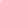         1 (uma) foto 3x4 recente.      Histórico escolar do ensino fundamental, ou do ensino fundamental (para ingressantes nos cursos técnicos integrados), ou documento equivalente.        Cédula de identidade oficial.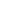         CPF.        Título de eleitor (para candidato maior de 18 anos).        Comprovante do serviço militar para o maior de 18 anos do sexo masculino.     Comprovante atualizado de residência (conta de luz, água ou telefone) ou declaração de residência (Anexo IV), caso o candidato não possua comprovante em seu nome.        CPF do pai, mãe ou responsável legal do candidato menor de 18 anos.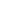         Termo de autorização de uso da imagem (Anexo VIII).ANEXO VIDECLARAÇÃO PARA INGRESSO NO ENSINO MÉDIOO(A) Diretor(a)-Geral da ______________________________________________, declara que ___________________________________________, nascido em ________________, filho de ___________________________________ e ______________________________ encontra-se devidamente matriculado(a) no 9º ano do ensino fundamental, e já apresenta o cumprimento das seguintes condições:Carga horária mínima e média mínima para aprovação, previsto para o Curso;Média mínima para aprovação em todas as disciplinas, extinguindo-se a possibilidade de reprovação por falta do aproveitamento mínimo exigido na legislação e no projeto pedagógico;Percentual de frequência mínimo que garante sua aprovação, extinguindo-se a possibilidade de reprovação por falta.Desta forma, o aluno acima mencionado cumpre todos os requisitos mínimos para sua aprovação legal, sem impedimento para obtenção do atestado de conclusão do Ensino Fundamental após o término do ano letivo, previsto para o dia __________de ______________ de ______. O atestado de Conclusão e o Histórico Escolar serão emitidos no prazo de 30 (trinta) dias após a conclusão.___________________, ____de __________ de _____.Diretor(a)-GeralCarimbo e assinaturaANEXO VIIPROCURAÇÃO PARA MATRÍCULA EM CURSO TÉCNICO INTEGRADO AO ENSINO MÉDIO MODALIDADE - PROEJAOUTORGANTE (Dados do candidato)OUTORGADOPODERESO outorgante nomeia e constitui o outorgado como seu procurador com o fim específico de representá-lo junto ao Instituto Federal de Educação, Ciência e Tecnologia de Mato Grosso (IFMT), Campus_____________________________________para realização de sua matrícula no Curso  de,    ________________________________________________________, para    o    período _____________________, podendo para tanto assinar, juntar e retirar documentos, assinar contratos, requerimentos, termos, compromissos e declarações, e praticar todos os demais atos necessários ao bom e fiel cumprimento deste mandato._______________________,____de_______________de________.______________________________________________Assinatura do candidatoANEXO VIIITERMO DE AUTORIZAÇÃO DE USO DE IMAGEMEu,_____________________________________, nacionalidade_________________, estado civil________________, portador da Carteira de Identidade RG nº___________, inscrito no CPF nº_____________, residente à_______________, nº_____, na cidade de__________________________, (se menor) neste ato, representado por_____________________________, portador da Carteira de Identidade RG nº___________________, AUTORIZO o uso de minha imagem em todo e qualquer material entre fotos, documentos e outros meios de comunicação, para ser utilizada em campanhas promocionais, institucionais e conteúdo jornalístico do Instituto Federal de Educação, Ciência e Tecnologia de Mato Grosso, inscrito no CNPJ sob o nº 10.784.782/0001-50, sejam essas destinadas à divulgação ao público em geral e/ou apenas para uso interno desta instituição, desde que não haja desvirtuamento da sua finalidade.A presente autorização é concedida a título gratuito, abrangendo o uso da imagem acima mencionada em todo território nacional e no exterior, em todas as suas modalidades e, em destaque, das seguintes formas: (I) site institucional; (II) Facebook institucional, (III) outdoor; (IV) busdoor; folhetos em geral (encartes, mala direta, catálogo, etc.); (III) folder de apresentação; (IV) anúncios em revistas e jornais em geral; (V) home page; (VI) cartazes; (VII) back-light; (VIII) mídia eletrônica (painéis, vídeo-tapes, televisão, cinema, programa para rádio, mídias sociais (Facebook, Instagram, Twitter e WhatsApp), (IX) imprensa em geral (TV, rádio, jornal, revista e internet) que venha a utilizar essa imagem em seu conteúdo de notícias relacionados à instituição; (X) nos processos de heteroidentificação fenotípica de candidatos autodeclarados negros (pretos e pardos) quando optarem em concorrer às vagas reservadas para candidatos negros; entre outros.Por esta ser a expressão da minha vontade declaro que autorizo o uso acima descrito sem que nada haja a ser reclamado a título de direitos conexos à minha imagem ou a qualquer outro._________________, _____ de _____________ de _____.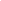 Assinatura do declarante ou responsável legalÁ COMISSÃO RESPONSÁVEL PELO EDITAL 01/2023Á COMISSÃO RESPONSÁVEL PELO EDITAL 01/2023Á COMISSÃO RESPONSÁVEL PELO EDITAL 01/2023Á COMISSÃO RESPONSÁVEL PELO EDITAL 01/2023Á COMISSÃO RESPONSÁVEL PELO EDITAL 01/2023Á COMISSÃO RESPONSÁVEL PELO EDITAL 01/2023NOME:NOME:NOME:NOME:NOME:NOME:ENDEREÇO:ENDEREÇO:ENDEREÇO:ENDEREÇO:ENDEREÇO:ENDEREÇO:TELEFONE:TELEFONE:TELEFONE:E-MAIL:E-MAIL:E-MAIL:CURSO:CURSO:CURSO:CURSO:CURSO:TURNO: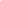 Contra as normas do edital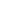 OutrosOutros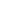 Contra o indeferimento da solicitação de uso de nome social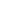 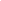 Contra o indeferimento da inscrição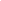 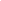 Contra o resultado preliminar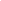 Justificativa do candidato:Justificativa do candidato:Justificativa do candidato:Justificativa do candidato:Justificativa do candidato:Justificativa do candidato:_________________, _____ de _____________ de _____.______________________________________________Assinatura do candidato ou responsável legal_________________, _____ de _____________ de _____.______________________________________________Assinatura do candidato ou responsável legal_________________, _____ de _____________ de _____.______________________________________________Assinatura do candidato ou responsável legal_________________, _____ de _____________ de _____.______________________________________________Assinatura do candidato ou responsável legal_________________, _____ de _____________ de _____.______________________________________________Assinatura do candidato ou responsável legal_________________, _____ de _____________ de _____.______________________________________________Assinatura do candidato ou responsável legalNome:E-mail:Protocolo de inscrição nº:Telefone para contato:Nome social: Nome civil:Data de nascimento:			CPFNº do protocolo de inscrição:				E-mail:					Telefone:*Preencher este campo se o solicitante for menor de 18 anos.Autorizo o candidato acima qualificado a usar o nome social informado neste formulário no processo seletivo regido pelo Edital acima especificado.__________________________________________Assinatura do pai/mãe ou responsável legalDADOS PESSOAISDADOS PESSOAISDADOS PESSOAISDADOS PESSOAISDADOS PESSOAISDADOS PESSOAISNome:Nome:Nome:Nome:Nome:Nome:Documento de Identidade:Documento de Identidade:Documento de Identidade:Órgão expedidor:Órgão expedidor:Órgão expedidor:CPF:CPF:CPF:CPF:CPF:CPF:Nacionalidade:Nacionalidade:Naturalidade:Naturalidade:Naturalidade:Naturalidade:Telefone:Telefone:Celular:Celular:Celular:Celular:E-mail:E-mail:E-mail:E-mail:E-mail:E-mail:Na falta de documentos para comprovação de residência, declaro para fins de matrícula no IFMT, sob as penas da Lei, ser residente e domiciliado no endereço abaixo:Na falta de documentos para comprovação de residência, declaro para fins de matrícula no IFMT, sob as penas da Lei, ser residente e domiciliado no endereço abaixo:Na falta de documentos para comprovação de residência, declaro para fins de matrícula no IFMT, sob as penas da Lei, ser residente e domiciliado no endereço abaixo:Na falta de documentos para comprovação de residência, declaro para fins de matrícula no IFMT, sob as penas da Lei, ser residente e domiciliado no endereço abaixo:Na falta de documentos para comprovação de residência, declaro para fins de matrícula no IFMT, sob as penas da Lei, ser residente e domiciliado no endereço abaixo:Na falta de documentos para comprovação de residência, declaro para fins de matrícula no IFMT, sob as penas da Lei, ser residente e domiciliado no endereço abaixo:Endereço:Endereço:Endereço:Endereço:Endereço:Endereço:Nº:Complemento:Complemento:Complemento:Bairro:Bairro:CEP:Cidade:Cidade:Cidade:Cidade:UF:Declaro ainda, estar ciente de que a falsidade da presente declaração pode implicar na sanção penal prevista no Código Penal, “Art. 299 Omitir, em documento público ou particular, declaração que nele deveria constar, ou nele inserir ou fazer inserir declaração falsa ou diversa da que devia ser escrita, com o fim de prejudicar direito, criar obrigação ou alterar a verdade sobre o fato juridicamente relevante”, pena dereclusão de 1 (um) a 5 (cinco) anos e multa, se o documento é público e reclusão de 1 (um) a 3 (três) anos, se o documento é particular.Declaro ainda, estar ciente de que a falsidade da presente declaração pode implicar na sanção penal prevista no Código Penal, “Art. 299 Omitir, em documento público ou particular, declaração que nele deveria constar, ou nele inserir ou fazer inserir declaração falsa ou diversa da que devia ser escrita, com o fim de prejudicar direito, criar obrigação ou alterar a verdade sobre o fato juridicamente relevante”, pena dereclusão de 1 (um) a 5 (cinco) anos e multa, se o documento é público e reclusão de 1 (um) a 3 (três) anos, se o documento é particular.Declaro ainda, estar ciente de que a falsidade da presente declaração pode implicar na sanção penal prevista no Código Penal, “Art. 299 Omitir, em documento público ou particular, declaração que nele deveria constar, ou nele inserir ou fazer inserir declaração falsa ou diversa da que devia ser escrita, com o fim de prejudicar direito, criar obrigação ou alterar a verdade sobre o fato juridicamente relevante”, pena dereclusão de 1 (um) a 5 (cinco) anos e multa, se o documento é público e reclusão de 1 (um) a 3 (três) anos, se o documento é particular.Declaro ainda, estar ciente de que a falsidade da presente declaração pode implicar na sanção penal prevista no Código Penal, “Art. 299 Omitir, em documento público ou particular, declaração que nele deveria constar, ou nele inserir ou fazer inserir declaração falsa ou diversa da que devia ser escrita, com o fim de prejudicar direito, criar obrigação ou alterar a verdade sobre o fato juridicamente relevante”, pena dereclusão de 1 (um) a 5 (cinco) anos e multa, se o documento é público e reclusão de 1 (um) a 3 (três) anos, se o documento é particular.Declaro ainda, estar ciente de que a falsidade da presente declaração pode implicar na sanção penal prevista no Código Penal, “Art. 299 Omitir, em documento público ou particular, declaração que nele deveria constar, ou nele inserir ou fazer inserir declaração falsa ou diversa da que devia ser escrita, com o fim de prejudicar direito, criar obrigação ou alterar a verdade sobre o fato juridicamente relevante”, pena dereclusão de 1 (um) a 5 (cinco) anos e multa, se o documento é público e reclusão de 1 (um) a 3 (três) anos, se o documento é particular.Declaro ainda, estar ciente de que a falsidade da presente declaração pode implicar na sanção penal prevista no Código Penal, “Art. 299 Omitir, em documento público ou particular, declaração que nele deveria constar, ou nele inserir ou fazer inserir declaração falsa ou diversa da que devia ser escrita, com o fim de prejudicar direito, criar obrigação ou alterar a verdade sobre o fato juridicamente relevante”, pena dereclusão de 1 (um) a 5 (cinco) anos e multa, se o documento é público e reclusão de 1 (um) a 3 (três) anos, se o documento é particular.Nome do candidato:Nome do candidato:Nome do candidato:Carteira de Identidade RG nº:Carteira de Identidade RG nº:CPF nº:Endereço:Endereço:Endereço:Cidade:Estado:Estado:Nome:Nome:Nome:Carteira de Identidade RG nº:Carteira de Identidade RG nº:CPF nº:Endereço:Endereço:Endereço:Cidade:Estado:Estado: